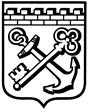 КОМИТЕТ ГРАДОСТРОИТЕЛЬНОЙ ПОЛИТИКИ
ЛЕНИНГРАДСКОЙ ОБЛАСТИПРИКАЗот _________________ № ______Об уточнении Правил землепользования и застройки Ганьковского сельского поселения Тихвинского муниципального района Ленинградской области применительно к территориям населенных пунктовВ соответствии со статьями 32 и 33 Градостроительного кодекса Российской Федерации, пунктом 1 части 2 статьи 1 областного закона от         7 июля 2014 года № 45-оз «О перераспределении полномочий в области градостроительной деятельности между органами государственной власти Ленинградской области и органами местного самоуправления Ленинградской области», пунктом 2.13 Положения о Комитете градостроительной политики Ленинградской области, утвержденного постановлением Правительства Ленинградской области от 9 сентября 2019 года № 421, обращением администрации муниципального образования Тихвинский муниципальный район Ленинградской области от 02.06.2021 № 01-02-14-1779/2021-0 приказываю:уточнить Правила землепользования и застройки Ганьковского сельского поселения Тихвинского муниципального района Ленинградской области применительно к территориям населенных пунктов, утвержденные решением Совета депутатов Ганьковского сельского поселения Тихвинского муниципального района Ленинградской области от 7 сентября 2012 года        № 04-125, согласно приложению к настоящему приказу.Председатель комитета 					             	И.Я.Кулаков